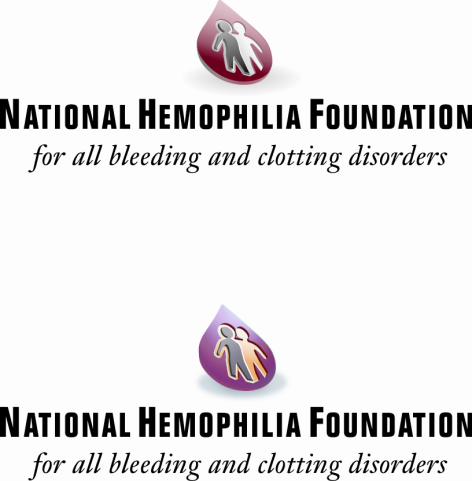 PA Advocacy Day, Tuesday, April 9, 2019REGISTRATIONName: ____________________________________________________________________________Home Address: ____________________________________________________________________City, State, Zip: ___________________________________________________________________	Cell #:	________________________________________________________________________E-Mail address: ___________________________________________________________________HTC: ____________________________________________________________________________	IF A PATIENT/FAMILY MEMBER	Bus?		Yes or NoDrive?		Yes or NoPlease mail or email this form to: lindsayf@hemophiliasupport.org Eastern PA Hemophilia FoundationVictoria Business Center1489 Baltimore Pike, Suite 227Springfield, PA  19064Questions:  Call:  (484) 445-4282 